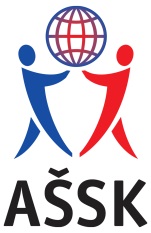 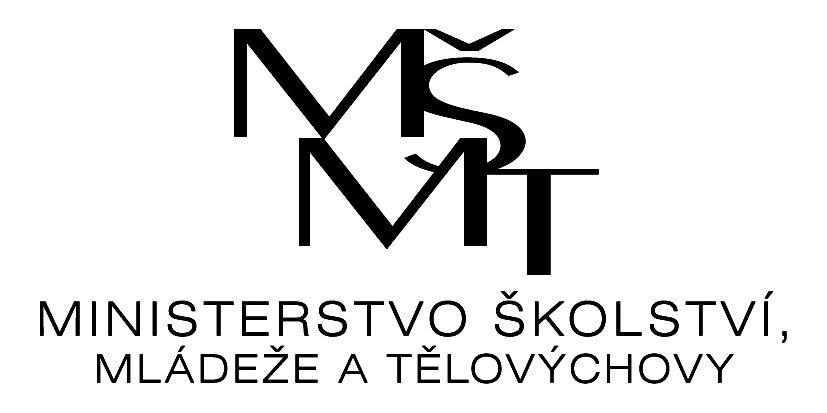 Výsledkyokresního kola ve florbalu dívekRealizace soutěže byla podpořena Ministerstvem školství, mládeže a tělovýchovy.Pořadatel: 		ZŠ Vojtěcha Martínka, Sportovní 584, BrušperkDatum konání:	10. 11. 2023Místo konání:	hala školyKategorie:		III. dívkyPočet družstev:	6Počet hráček:	60Celkové pořadí:	1  Základní škola D. a E. Zátopkových Třinec, Jablunkovská 501, 739 61, IČ: 61955612	2. Základní škola a Mateřská škola Kozlovice, Kozlovice 186, 739 47, IČ: 70914966	3. Masarykova základní škola Návsí, Návsí 345, 739 92. IČ: 68334257	4. Základní škola Fryčovice, Fryčovice 628, 739 45, IČ: 70938857	5. Základní škola Vojtěcha Martínka Brušperk, Sportovní 584, 739 44, IČ: 60043792	6. Gymnázium Cihelní Frýdek – Místek, Cihelní 410, 738 01, IČ: 00846881Mgr. Jan Dalecký								Mgr. Sylva Kubalováředitel soutěže									organizátor soutěže	Škola123456skórebodypoř.ZŠ Fryčovice0:0, 1:00:2, 1:20:0, 0:01:1, 0:12:0, 0:15:7104.Masarykova ZŠ Návsí0:0, 0:10:2, 0:31:0, 1:01:0, 0:11:0, 0:04:7143.ZŠ D. a E. Zátopkových Třinec2:0, 2:12:0, 3:01:0, 1:04:0, 0:15:0, 1:021:2271.Cihelní Gymnázium Frýdek-Místek0:0, 0:00:1, 0:10:1, 0:10:0, 0:10:0, 0:00:556.ZŠ Kozlovice1:1, 1:00:1, 1:00:4, 1:00:0, 1:00:0, 2:07:6182.ZŠ V. M. Brušperk0:2, 1:00:1, 0:00:5, 0:10:0, 0:00:0, 0:21:1175.